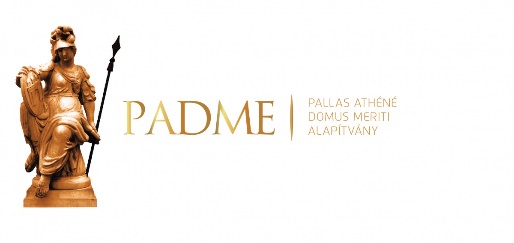 A Selye János Egyetem Rektora megbízásából a Selye János Egyetem Gazdaságtudományi és Informatikai Karának dékánja a 2020/2021-es akadémiai évre pályázatot hirdet  PALLAS ATHÉNÉ KIVÁLÓSÁGI ÖSZTÖNDÍJRA  az 1/2018-as számú dékáni irányelv alapján. Állampolgárságtól függetlenül pályázhatnak azok, akik: nappali tagozaton Közgazdaságtan és vállalati menedzsment, Vidékfejlesztés, Alkalmazott informatika alap- vagy mesterszakon végzik tanulmányaikat, a Selye János Egyetem Gazdaságtudományi és Informatikai Karának nappali tagozatos tanulmányi programjain legalább két lezárt félévvel rendelkeznek (a mesterszakos I. évfolyamos hallgatók esetében az alapszak utolsó két féléve a mérvadó), az előző két egymást követő, lezárt, nappali tagozaton lehallgatott aktív félév kreditekkel súlyozott számtani átlaga 2,00 vagy jobb,és az utolsó két aktív félévükben minimum összesen 40 kreditet megszereztek.  A pályázat mellékletei: az SJE Gazdaságtudományi és Informatikai Kara dékánjához címzett, pályázati anyag, amelyhez elektronikusan mellékelni kell: a pályázati űrlapot (a fájl megnevezése: Vezetéknév_pályázati_űrlap),a tudományos tevékenységet igazoló oklevelek másolatait, kutatási projektekben való részvételt igazoló dokumentumokat (a fájlokat különállóan csatolja, az alábbiak szerint nevezze meg: Vezetéknév_tud_tev_sorszám – pl. Kovács_tud_tev_1), közéleti tevékenységet igazoló dokumentumokat és igazolásokat (pl. hallgatói szervezetekben végzett tevékenység igazolása, szervezeti tagság igazolása, rendezvényszervezés, egyesületi igazolás). (a fájlokat különállóan csatolja, az alábbiak szerint nevezze meg: Vezetéknév_kozeleti_sorszám – pl. Kovács_kozeleti_1)további az értékelés részét képező, de nem csatolandó melléklet:a tanulmányi átlageredmények és a megszerzett kreditek igazolása – ezt az idei évben a SJE GIK tanulmányi osztálya állítja ki a pályázat beérkezését követően.A pályázó a pályázat benyújtásával hozzájárul ahhoz, hogy a Selye János Egyetem az ösztöndíjprogram lebonyolításával kapcsolatosan a személyes adatokat 8 évig megőrizze és a Pallas Athéné Domus Meriti Alapítvány számára a pályázattal összefüggésben a személyes adatait továbbítsa. A pályázatot a elektronikusan (aláírva, scannelve) a mellékletekkel együtt a kivalosagi.osztondij@ujs.sk e-mail címre szükséges elküldeni az egyetemi e-mail címről, az e-mail tárgyába feltüntetni: Vezetéknév_Keresztnév_Kiválósági Ösztöndíj – PÁLYÁZAT.A pályázatnak tartalmaznia kell a kitöltött pályázati űrlapot, illetve a beszámítani kívánt eredményekről és tevékenységekről szóló igazolásokat.A pályázat beküldési határideje: 2020. november 30., 12:00A határidőn túl beérkezett vagy hiányos pályázatok elbírálására nem kerül sor, hiánypótlásra nincs lehetőség!A Kiválósági Ösztöndíj összege 30.000 Ft/hó összegnek megfelelő euró, amely két részletben kerül folyósításra. A hallgató nem jogosult az ösztöndíjra, ha a 2020/2021-es tanévben a hallgatói jogviszonya megszűnik vagy szünetel. A beérkezett pályázatokat bizottság rangsorolja.  Az ösztöndíjban részesíthető hallgatók száma: 50 hallgató.  A pályázat pontozási elveit a vonatkozó kritériumrendszer tartalmazza, amely az ösztöndíj nyújtását szabályozó 1/2018-as sz. dékáni irányelv mellékleteként hozzáférhető az AIS-rendszerben (az Adminisztrációs rendszer – AS022 Dokumentumok nyilvántartása – Gazdaságtudományi és Informatikai Kar - legiszlatíva – Irányelvek, rendeletek pontban)! Az ösztöndíjpályázatot benyújtó hallgatót a pályázatokat elbíráló bizottság a határozatáról e-mailben értesíti. A kiválósági ösztöndíj nyerteseinek ünnepélyes kereteken belül gratulál a Támogató képviselője. Az ösztöndíjak ünnepélyes átadásának időpontjáról az eredményes pályázókat az elbíráló bizottság e-mail formájában értesíti.  Komárom, 2020. november 5. Dr. habil. RNDr. Csiba Peter, PhD. az SJE GIK dékánja 